LA ESTRUCTURA DE LA POBLACIÓNIndicador: establezco aspectos comunes y diferencias entre las categorías poblacionales espaciales.La población no es homogénea, puede dividirse en diferentes grupos según las características que comparten las personas, por ejemplo, por sexo, edad, etnia o ubicaciónLas pirámides de poblaciónSon instrumentos de carácter visual utilizados para representar la composición (estructura) de la población, indicando la proporción de los grupos por edad y sexo, en un momento específico.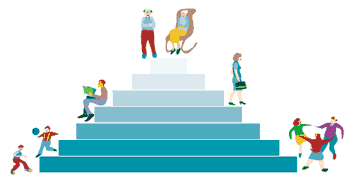 Su utilidad radica en que permiten comprender la relación de las etapas del ciclo vital con otras dinámicas sociales. Por ejemplo, una sociedad con más jóvenes que adultos requieren mayores equipamientos en educación básica, pero una donde la población es más vieja, requiere mayor asistencia en salud especializada. En una pirámide se puede inferir  información, como migraciones, mortalidad infantil, guerras, epidemias, políticas vinculadas a la natalidad, etc. Es decir, analizando una pirámide de población se puede interpretar la dinámica y evolución de una población y, en algunos casos, ciertos factores que modifican su composición por edad y sexo.Clasificación de PirámidesACTIVIDADObserva y analiza las siguientes pirámides de población e infiere la situación de cada país en cada uno los criterios incluidos en la tabla.Escribe en tu cuaderno la definición de pirámide poblacional, con tus palabras explica para que sirven y escribe su clasificación. Describe la pirámide poblacional de Cuba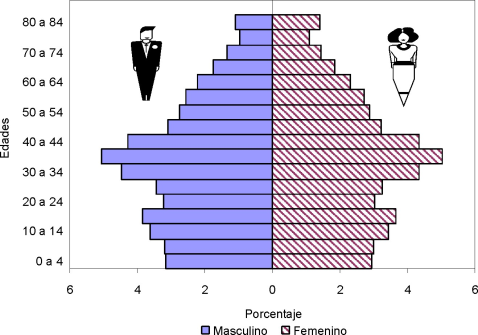 LA ESTRUCTURA DE LA POBLACIÓN (NEE)Indicador: establezco aspectos comunes y diferencias entre las categorías poblacionales espaciales.La población no es igual, puede dividirse en diferentes grupos según las cualidades que comparten las personas, por ejemplo, por sexo, edad, etnia o ubicaciónPara analizar las cualidades de la población se utilizan las pirámides de población, que son gráficos que nos muestran como está compuesta la población por sexo y edad de un paísTipos de pirámides Existen tres tipos de pirámides de población, que representan como son las cualidades de la población. Pirámide estableo estacionaria: este modelo de pirámide corresponde a poblaciones en las que la natalidad y la mortalidad se mantienen constantes durante un largo período de tiempo.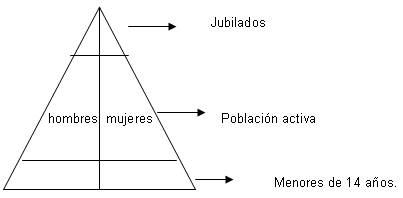 Pirámide progresiva o expansiva: en este modelo de pirámide se observa una base muy ancha y una cima muy angosta. Es típico de poblaciones en las que tanto la natalidad como la mortalidad son altas y la población crece a un ritmo rápidoPirámide regresiva: en este modelo, la base de la pirámide es más pequeña que los escalones siguientes. La pirámide adquiere esta forma en poblaciones cuya natalidad ha descendido en los últimos años y es baja. Este fenómeno genera un envejecimiento de la población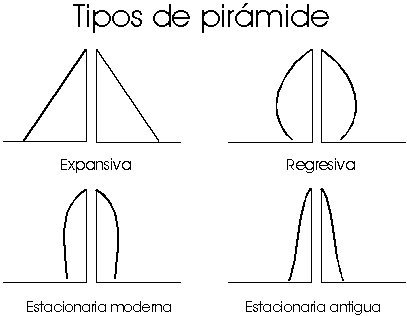 ACTIVIDAD ¿Cuántos tipos de pirámides poblacionales existen? Diga cuáles sonPara que sirven las pirámidesClasifica las siguientes pirámides poblacionales y de acuerdo con su formaSexoEdadUbicaciónEtniaClasifica la población en hombres y mujeresDivide la población en rangos de cinco años, así: 0-4 años, 5-9 años, 10-14 años y así, sucesivamente. Entre los 15 y los 65 años se considera la población en edad de trabajar.Se clasifica a las personas por lugares de residencia en urbano o ruralEn Colombia se distinguen las etnias indígenas, rom y afrocolombianaProgresivasEstablesRegresivasEn este modelo de pirámide se observa una base muy ancha y una cima muy angosta. Es típico de poblaciones en las que tanto la natalidad como la mortalidad son altas y la población crece a un ritmo rápidoEn estas pirámides la población joven es mucho mayor que las personas adultas. Este modelo de pirámide corresponde a poblaciones en las que la natalidad y la mortalidad se mantienen constantes durante un largo período de tiempo. El tamaño aproximado de los grupos de edad tiende a ser el mismoEn este modelo, la base de la pirámide es más pequeña que los escalones siguientes. La pirámide adquiere esta forma en poblaciones cuya natalidad ha descendido en los últimos años y es baja. Este fenómeno genera un envejecimiento de la población, entonces  la población adulta es más numerosa que la joven. 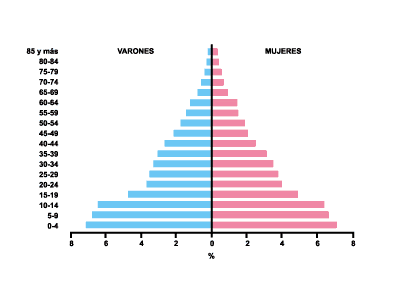 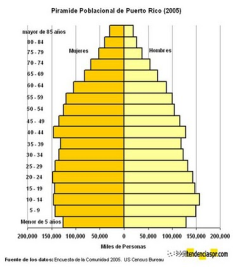 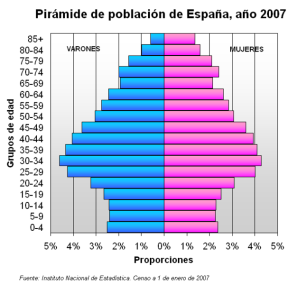 KenyaEstados UnidosAlemania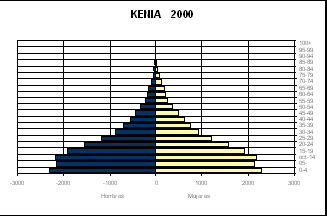 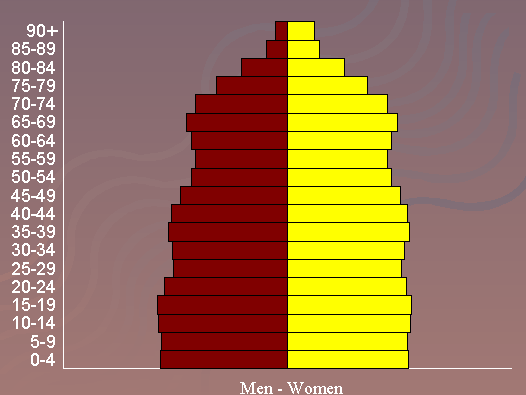 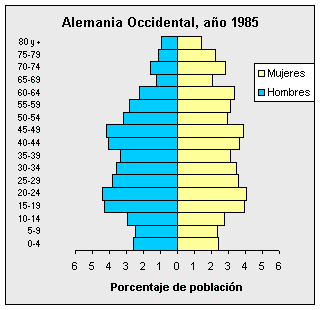 KeniaEstados UnidosAlemaniaDemanda de escuelasBajaServicios de saludAlta para adultosMortalidad InfantilAños de EducaciónSexoEdadUbicaciónEtniaClasifica la población en hombres y mujeres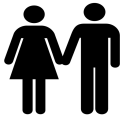 Divide la población en rangos de cinco años, así: 0-4 años, 5-9 años, 10-14 años y así, sucesivamente. 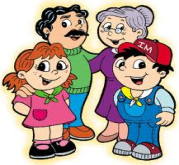 Se clasifica a las personas por lugares de residencia en urbano o ruralEn Colombia se distinguen las etnias indígenas, rom (gitanos) y afrocolombiana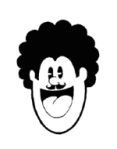 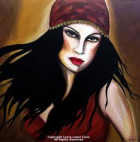 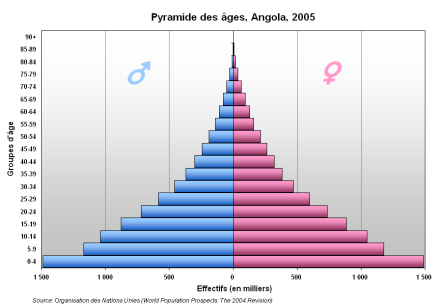 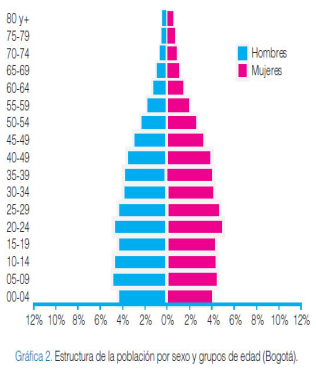 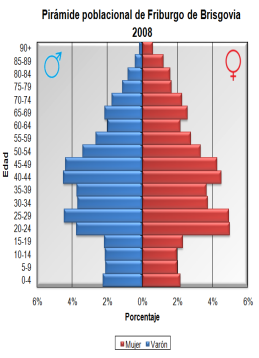 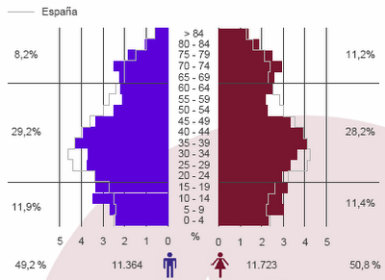 AngolaBogotáAlemaniaEspaña¿Cómo es la natalidad y la mortalidad?¿Quiénes necesitan estudio?¿Cómo es la natalidad?¿Cómo es la natalidad y la mortalidad?